Random Act of Kindness: Letter Style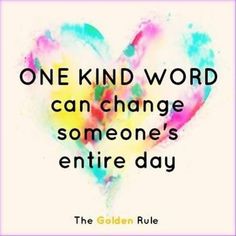 Directions: Worldwide Kindness Day was November 13th. A random act of kindness can make someone’s day. For this assignment, you will use your knowledge of coordinating conjunctions and introductory clauses to write a letter to someone you would like to thank or appreciate.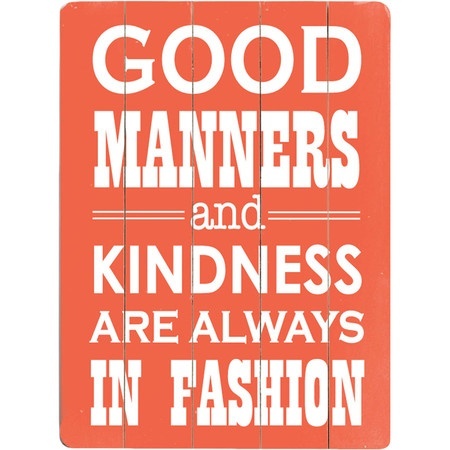 Requirements: Letter format in Times New Roman or Arial font size 12 or 14.Write 2 coordinating conjunctions.Write 2 introductory words/phrases. Consistent verb tense.Standards:CC.7.L.1.b Conventions of Standard English: Choose among simple, compound, complex, and compound-complex sentences to signal differing relationships among ideasCC.7.L.1.c Conventions of Standard English: Place phrases and clauses within a sentence, recognizing and correcting misplaced and dangling modifiers.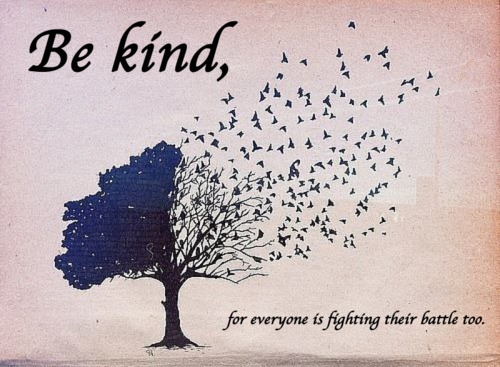 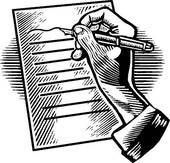 Dear Name of Recipient, Body Paragraph 1 . . . . . . . . . . . . . . . . . . . . . . . . . . . . . . . . . . . . . . . . . . . . . . . . . . . . . . . . . . . . . . . . . . . . . . . . . . . . . . . . . . . . . . . . . . . . . . . . . . . . . . . . . . . . . . . . . . . . . . . . . . . . . . . . . . . . . . . . . . . . . . . . . . . . . . . .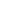 Body Paragraph 2 . . . . . . . . . . . . . . . . . . . . . . . . . . . . . . . . . . . . . . . . . . . . . . . . . . . . . . . . . . . . . . . . . . . . . . . . . . . . . . . . . . . . . . . . . . . . . . . . . . . . . . . . . . . . . . . . . . . . . . . . . . . . . . . . . . . . . . . . . . . . . . . . . . . . . . . .Body Paragraph 3 . . . . . . . . . . . . . . . . . . . . . . . . . . . . . . . . . . . . . . . . . . . . . . . . . . . . . . . . . . . . . . . . . . . . . . . . . . . . . . . . . . . . . . . . . . . . . . . . . . . . . . . . . . . . . . . . . . . . . . . . . . . . . . . . . . . . . . . . . . . . . . . . . . . . . . . .  Closing (Sincerely...), SignatureLetter Rubric/264321Comma Rulesx2There are 2 coordinating conjunctions and 2 introductory clauses comma rules used correctly.There are three sentences of the comma rules mentioned used correctly.There are two sentences of the comma rules mentioned used correctly.There are two sentences of the comma rules mentioned used correctly.SupportIt is evident the writer put much thought into this assignment. Has three paragraphs relating to the topic.It is evident the writer put  some thought into this assignment. Has two paragraphs relating to the topic.It is evident the writer put  some thought into this assignment. Has one paragraphs relating to the topic.It is evident the writer put little to no thought into this assignment. Has no paragraphs relating to the topic.OrganizationSentences and paragraphs are complete, well written, and varied. Sentence and paragraph structure is generally correct. Sentence and paragraph structure is inconsistent. Little or no evidence of sentence or paragraph structure. Word Choice/Verb Tense Choice of words that are clear, descriptive, and accurate. Maintains consistent verb tense throughout letter. Adequate choice of words that are clear and descriptive. Demonstrates consistent verb tense in parts of the letter. Choice of some words that are clear and descriptive. Lacks consistent verb tense. Language and tone of letter is unclear and lacks description. FormatIs in Times New Roman or Arial size 12 or 14 font.Is not in Times New Roman or Arial size 12 or 14 font.Mechanics and GrammarContains few(0-2), if any punctuation, capitalization, spelling, or grammatical errors. Contains several(3-4) errors in punctuation, capitalization, spelling, or grammar that do not interfere with meaning. Contains many(5+) punctuation, spelling, and/or grammatical errors that interfere with meaning. Contains many punctuation, spelling, and/or grammatical errors that make the piece illegible. 